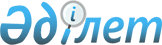 О повышении базовых ставок земельного налога
					
			Утративший силу
			
			
		
					Решение Шиелийского районного маслихата Кызылординской области от 23 декабря 2015 года № 48/8. Зарегистрировано Департаментом юстиции Кызылординской области 19 января 2016 года № 5307. Утратило силу решением Шиелийского районного маслихата Кызылординской области от 25 июля 2017 года № 11/4
      Сноска. Утратило силу решением Шиелийского районного маслихата Кызылординской области от 25.07.2017 № 11/4 (вводится в действие по истечении десяти календарных дней после дня первого официального опубликования).

      В соответствии с пунктом 1 статьи 387 и пунктом 5 статьи 386 Кодекса Республики Казахстан от 10 декабря 2008 года "О налогах и других обязательных платежах в бюджет (Налоговый кодекс)", Законом Республики Казахстан от 23 января 2001 года "О местном государственном управлении и самоуправлении в Республике Казахстан" Шиелийский районный маслихат РЕШИЛ:

      1. Повысить ставки земельного налога на 50 (пятьдесят) процентов, на основании проектов (схем) зонирования земель, проводимого в соответствии с земельным законодательством Республики Казахстан.

      2. Повысить базовые ставки земельного налога в восемь раз на не используемые в соответствии с земельным законодательством Республики Казахстан земли сельскохозяйственного назначения.

      3. Признать утратившим силу решение районного маслихата от 18 июня 2015 года № 41/2 "О повышении базовых ставок земельного налога" (зарегистрировано в Реестре государственной регистрации нормативных правовых актов за номером 5046 от 13 июля 2015 года, опубликовано в газете "Өскен өңір" от 18 июля 2015 года).

      4. Настоящее решение вводится в действие по истечении десяти календарных дней после дня первого официального опубликования.
					© 2012. РГП на ПХВ «Институт законодательства и правовой информации Республики Казахстан» Министерства юстиции Республики Казахстан
				
      Председатель сессии

Секретарь районного

      районного маслихата

маслихата

      Б. Сулейменов

А. Оразбекулы

      "СОГЛАСОВАНО"

      Руководитель государственного учереждения

      "Управление государственных доходов

      по Шиелийскому району Департамента

      Государственных доходов по Кызылординской области"

      Е. Абдрахманов ___________________

      "23" декабря 2015 год
